WS 2.8 The Quadratic Formula and the Discriminant			Algebra 2				KittName:_____________________________________________________Date:____________________Period:_______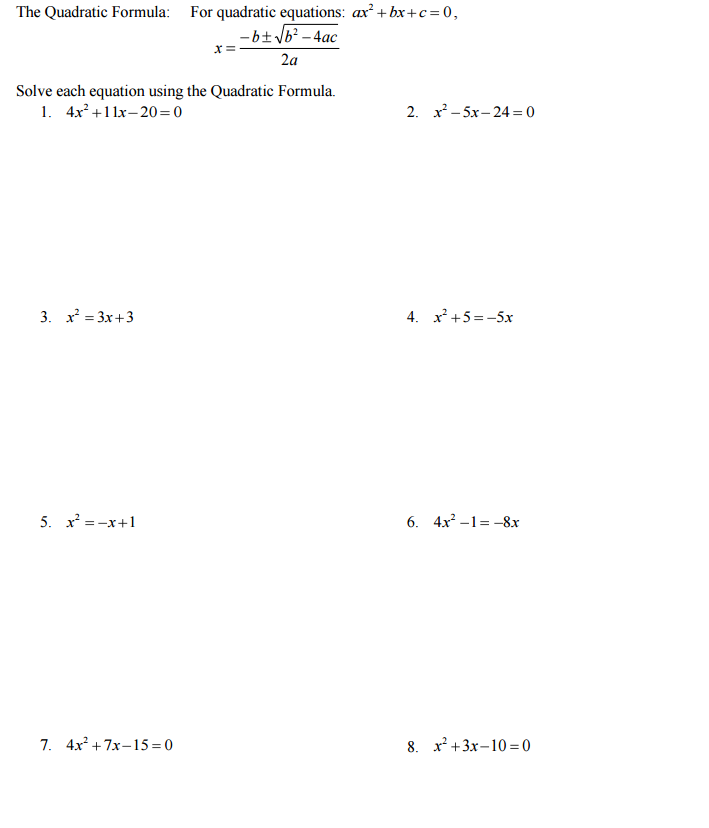 Directions: Find the discriminant of each equation and state the number of real and imaginary solutions.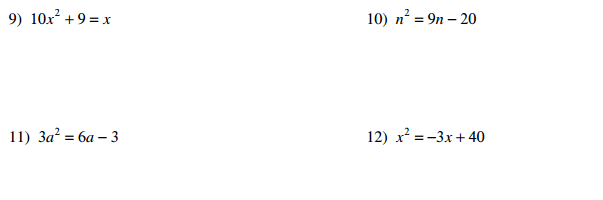 